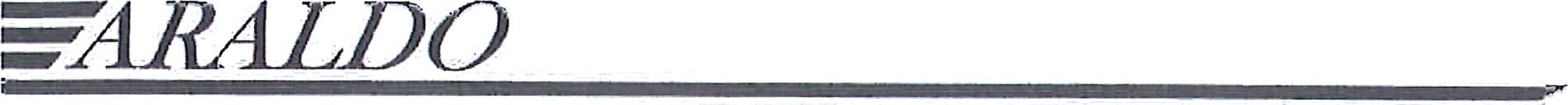 ARALDO s.r.o. Kolín - Kolín V, Třídvorská 1402, PSČ DIČ: CZ28947509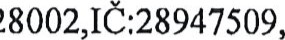 Bankovní spojení: ČSOB CZK, číslo účtu: 231286659/0300ARALDO s.r.o. je zapsán v Obchodním rejstříku vedeného Městským soudem v Praze, oddíl C, vložka 155070OBJEDNÁVKA č. OS 010/2018/071OBJEDNÁVKA č. OS 010/2018/071OBJEDNÁVKA č. OS 010/2018/071OBJEDNÁVKA č. OS 010/2018/071OBJEDNÁVKA č. OS 010/2018/071OBJEDNÁVKA č. OS 010/2018/071OBJEDNÁVKA č. OS 010/2018/071OBJEDNÁVKA č. OS 010/2018/071Dodavatel:	Zdravotní ústav se sídlem v Ústí nad LabemAdresa:	Moskevská 15, Ústí nad LabemIČO:	71009361DIČ:	CZ71009361Kontaktní osoba/zastoupení:	Ing. Josef Vedral, 607626755, josef.vedral@zuusti.czDodavatel:	Zdravotní ústav se sídlem v Ústí nad LabemAdresa:	Moskevská 15, Ústí nad LabemIČO:	71009361DIČ:	CZ71009361Kontaktní osoba/zastoupení:	Ing. Josef Vedral, 607626755, josef.vedral@zuusti.czDodavatel:	Zdravotní ústav se sídlem v Ústí nad LabemAdresa:	Moskevská 15, Ústí nad LabemIČO:	71009361DIČ:	CZ71009361Kontaktní osoba/zastoupení:	Ing. Josef Vedral, 607626755, josef.vedral@zuusti.czDodavatel:	Zdravotní ústav se sídlem v Ústí nad LabemAdresa:	Moskevská 15, Ústí nad LabemIČO:	71009361DIČ:	CZ71009361Kontaktní osoba/zastoupení:	Ing. Josef Vedral, 607626755, josef.vedral@zuusti.czDodavatel:	Zdravotní ústav se sídlem v Ústí nad LabemAdresa:	Moskevská 15, Ústí nad LabemIČO:	71009361DIČ:	CZ71009361Kontaktní osoba/zastoupení:	Ing. Josef Vedral, 607626755, josef.vedral@zuusti.czDodavatel:	Zdravotní ústav se sídlem v Ústí nad LabemAdresa:	Moskevská 15, Ústí nad LabemIČO:	71009361DIČ:	CZ71009361Kontaktní osoba/zastoupení:	Ing. Josef Vedral, 607626755, josef.vedral@zuusti.czDodavatel:	Zdravotní ústav se sídlem v Ústí nad LabemAdresa:	Moskevská 15, Ústí nad LabemIČO:	71009361DIČ:	CZ71009361Kontaktní osoba/zastoupení:	Ing. Josef Vedral, 607626755, josef.vedral@zuusti.czDodavatel:	Zdravotní ústav se sídlem v Ústí nad LabemAdresa:	Moskevská 15, Ústí nad LabemIČO:	71009361DIČ:	CZ71009361Kontaktní osoba/zastoupení:	Ing. Josef Vedral, 607626755, josef.vedral@zuusti.czDatum vystavení:	21.09.2018Datum dodání:	dle harmonogramuSplatnost faktury:	30 kalendářních dníKontaktní adresa:	stavba@spel.czSPEL, a. s. Třídvorská 1402, 280 02 Kolín VDatum vystavení:	21.09.2018Datum dodání:	dle harmonogramuSplatnost faktury:	30 kalendářních dníKontaktní adresa:	stavba@spel.czSPEL, a. s. Třídvorská 1402, 280 02 Kolín VDatum vystavení:	21.09.2018Datum dodání:	dle harmonogramuSplatnost faktury:	30 kalendářních dníKontaktní adresa:	stavba@spel.czSPEL, a. s. Třídvorská 1402, 280 02 Kolín VDatum vystavení:	21.09.2018Datum dodání:	dle harmonogramuSplatnost faktury:	30 kalendářních dníKontaktní adresa:	stavba@spel.czSPEL, a. s. Třídvorská 1402, 280 02 Kolín VDatum vystavení:	21.09.2018Datum dodání:	dle harmonogramuSplatnost faktury:	30 kalendářních dníKontaktní adresa:	stavba@spel.czSPEL, a. s. Třídvorská 1402, 280 02 Kolín VDatum vystavení:	21.09.2018Datum dodání:	dle harmonogramuSplatnost faktury:	30 kalendářních dníKontaktní adresa:	stavba@spel.czSPEL, a. s. Třídvorská 1402, 280 02 Kolín VDatum vystavení:	21.09.2018Datum dodání:	dle harmonogramuSplatnost faktury:	30 kalendářních dníKontaktní adresa:	stavba@spel.czSPEL, a. s. Třídvorská 1402, 280 02 Kolín VDatum vystavení:	21.09.2018Datum dodání:	dle harmonogramuSplatnost faktury:	30 kalendářních dníKontaktní adresa:	stavba@spel.czSPEL, a. s. Třídvorská 1402, 280 02 Kolín VPředmět zdanitelného plněníObjednáváme u Vás následující:Přílohy objednávky:CN nabídka ze dne 17.09.2018, č. 13-091-2018 Poznámky:neobsazenoPředmět zdanitelného plněníObjednáváme u Vás následující:Přílohy objednávky:CN nabídka ze dne 17.09.2018, č. 13-091-2018 Poznámky:neobsazenoPředmět zdanitelného plněníObjednáváme u Vás následující:Přílohy objednávky:CN nabídka ze dne 17.09.2018, č. 13-091-2018 Poznámky:neobsazenoPředmět zdanitelného plněníObjednáváme u Vás následující:Přílohy objednávky:CN nabídka ze dne 17.09.2018, č. 13-091-2018 Poznámky:neobsazenoPředmět zdanitelného plněníObjednáváme u Vás následující:Přílohy objednávky:CN nabídka ze dne 17.09.2018, č. 13-091-2018 Poznámky:neobsazenoPředmět zdanitelného plněníObjednáváme u Vás následující:Přílohy objednávky:CN nabídka ze dne 17.09.2018, č. 13-091-2018 Poznámky:neobsazenoPředmět zdanitelného plněníObjednáváme u Vás následující:Přílohy objednávky:CN nabídka ze dne 17.09.2018, č. 13-091-2018 Poznámky:neobsazenoPředmět zdanitelného plněníObjednáváme u Vás následující:Přílohy objednávky:CN nabídka ze dne 17.09.2018, č. 13-091-2018 Poznámky:neobsazenoZákladem pro výpočet daně je částk	ez DPH”.Základem pro výpočet daně je částk	ez DPH”.Základem pro výpočet daně je částk	ez DPH”.Základem pro výpočet daně je částk	ez DPH”.Základem pro výpočet daně je částk	ez DPH”.Základem pro výpočet daně je částk	ez DPH”.Základem pro výpočet daně je částk	ez DPH”.Základem pro výpočet daně je částk	ez DPH”.Vystavil:1.01 e1.01 ePřevzal(a), dne:25.9 . 20/8DRAVOTRI se sídlem v ústí 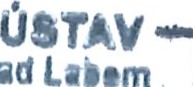 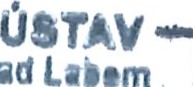 Schválil:Schválil:Převzal(a), dne:25.9 . 20/8DRAVOTRI se sídlem v ústí entrum hygienických tahoľat0H